FUNGSI  MOTIVASI DALAM MENINGKATKAN PRESTASI KERJA PEGAWAI SEKRETARIAT DINAS PERINDUSTRIAN PERDAGANGAN DAN PENGELOLAAN PASAR KABUPATEN SUBANGOleh :TRIAN LESMANA122010051DRAFT SKRIPSIDiajukan Untuk Memenuhi Syarat Seminar Draft Pada Jurusan Ilmu Administrasi Negara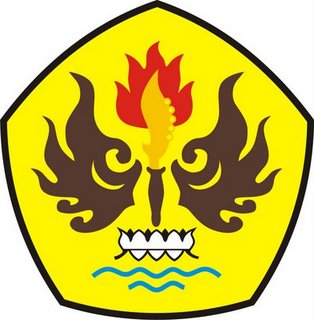 FAKULTAS ILMU SOSIAL DAN ILMU POLITIKUNIVERSITAS PASUNDANBANDUNG2016